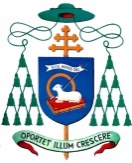 Mons. Giovan Battista PichierriARCIVESCOVOdi TRANI - BARLETTA - BISCEGLIETITOLARE di NAZARETHALLA DILETTA COMUNITA’ DIOCESANAPROGRAMMA PASTORALE DIOCESANO 2017/2018“Verso la pienezza dell’Amore”		Carissimi Ministri ordinati, Religiosi/e, Fedeli laici,grato al Signore e a voi tutti, membra del Popolo di Dio e Corpo mistico di Gesù Cristo che è in questa diletta e amata Chiesa diocesana, per il lavoro svolto nel corso degli anni 2000/2016, in prospettiva del percorso che ci resta da compiere insieme, ritengo opportuno e doveroso indicarvi le piste di lavoro che chiedo di praticare nella pastorale diocesana, unitaria e organica.Nella panoramica globale, daremo priorità:All’applicazione delle norme del Sinodo diocesanoDa ottobre 2016 entrano in vigore i nuovi Statuti dei consigli collegiali: CPD, CPP, CPZ, CPAAEE, ecc…C’è, pertanto, l’impegno di rinnovare la composizione di detti Consigli.C’è, inoltre il dovere di portare ad esecuzione la Visita Pastorale che impegna, in particolare, i rappresentanti degli Enti ecclesiastici soggetti all’autorità del Vescovo: Parrocchie, Rettorie, Confraternite, Fondazioni, Scuole dell’infanzia…L’avvio della Scuola diocesana di Formazione per operatori pastorali (SDF).Alla Pastorale familiareAlla luce dell’Esortazione post Sinodale, Amoris Laetitia, occorre strutturare meglio la pastorale famigliare a livello diocesano, parrocchiale, cittadino. Di ciò si prenderà cura il CPD e il Direttore della pastorale familiare diocesana e il Vicario episcopale della Pastorale integrata. Il Convegno del 30 settembre p.v. darà l’avvio ufficiale. Alla Pastorale giovanilePromuoveremo con maggiore impegno la pastorale giovanile a livello diocesano, parrocchiale, cittadino dando priorità alla formazione e al discernimento vocazionale.Ovviamente, tutti gli altri settori della pastorale continueranno a far crescere la comunione e la missione della Chiesa diocesana secondo le preziose indicazioni e norme contenute nel Libro sinodale.	Affido il nostro lavoro pastorale degli anni 2017/2018 allo Spirito Santo, sorgente di unità, di comunione, di missione perché possiamo crescere in Gesù Cristo secondo la volontà del Padre; e alla mediazione di Maria Santissima, Madre della Chiesa; e alla intercessione dei Santi Patroni dell’Arcidiocesi, delle Città, delle Parrocchie e delle Comunità religiose.	Con affetto fraterno e paterno, vi benedico.Trani 31 luglio 2016Festa di S. Nicola il pellegrino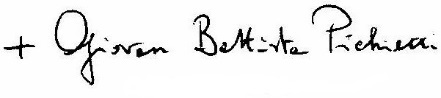  Giovan Battista PichierriRicordo:In comunione con il XXVI Congresso Eucaristico Nazionale, il 18 settembre p.v., domenica conclusiva del Congresso, in ogni città dell’Arcidiocesi, si celebri la Messa vespertina nella Chiesa Giubilare con la partecipazione delle comunità parrocchiali.Una delegazione diocesana sarà presente a Genova, formato da:Don Giuseppe Rizzi, delegato diocesano;Mons. Giuseppe Pavone, Pro Vicario generale;Don Giuseppe Lobascio, Vicario episcopale;Don Mauro Dibenedetto, direttore dell’Ufficio liturgico e pietà popolare;Fra Alfredo Santoro, rappresentante della Consulta diocesana per la vita consacrata;Don Francesco Del Conte, diacono;Sig.ra Nunzia Quatela, rappresentante dell’Ufficio Famiglia e vita;Sig. Mattia Amedeo, rappresentante dell’Ufficio Famiglia e vita;Dott. Lorenzo Chieppa, responsabile del Servizio di pastorale sociale e lavoro;Sig. Francesco Dente, rappresentante del CPD;Sig.ra Eliana Diaferia